LITERACIES FOR ALL SUMMER INSTITUTE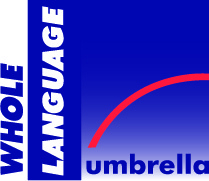 2015 CALL FOR PROGRAM PROPOSALSSharing Our Stories: Re-visioning Our WorldsReading, Writing, and Taking ActionAtlanta, Georgia, July 9–11, 2015The Literacies for All Summer Institute is a forum in which teachers and learners in this increasingly complex world can share their creative work.  In whole language classrooms, curriculum builds from the experiences, inquiries, challenges, and problems in learners’ daily lives. Learners develop as readers and writers as they address important issues, solve problems, and explore themes that cross subject-area boundaries.  Our small conference provides opportunities for in-depth discussions, the sharing of rough-draft thinking around critical issues, and first-hand, multimodal learning experiences.The 26th Literacies for All Summer Institute celebrates the 25th anniversary of the first WLU conference in St. Louis, Missouri, in 1990.  The conference theme, Sharing Our Stories, Re-visioning Our Worlds, invites us to share stories of wonder and frustration as we explore language and literacy learning and teaching. We will reflect on whole language as a part of the historic tapestry of progressive education, democratic schools, and critical literacy.  Our work builds upon the foundation put into place by our mentors and leaders, but the creative work of teachers involves constantly re-visioning the potential of holistic learning communities, informed by the most current research and thinking on language education.  This conference invites educators to come together and explore issues through conversation and social action. We invite proposals focusing on the potential of literacy learning and teaching within holistic classrooms in the 21st century, including sessions focusing on:Democratic classroom communities and multicultural/multilingual learning communitiesReading and writing within and across social science, natural science, and the humanitiesCollaborations between learners, teachers, parents, and community members, through efforts such as  community study, inquiry studies, service learning, critical pedagogy, and social actionTeachers and learners engaged in the creative processes of generating themes and projects, planning learning experiences, and selecting texts, topics, genre, media, and modalities for learning  Learners and teachers using multiple modalities—language, art, music, drama, mathematics, movement, digital and other new literacies—to express and extend learning  Teacher to Teacher: We are particularly seeking teaching teams and panels of experienced teachers who can share ongoing projects and inquiries. A Working Conference:  We invite participant study groups, TAWL groups, and other interest groups to schedule interest/action meetings and will provide times for groups to meet.  Please use the Action/Interest Group proposal form to request a meeting space.Conference Strands:Literacy and Social ActionLanguage and CultureLiterature and the ImaginationReading and Miscue AnalysisLiteracy within and across the CurriculumAdult LiteracyEarly Childhood – Cosponsored by the NCTE Early Childhood Educators Assembly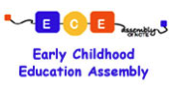 These strand sessions focus on issues pertaining to the education of children from birth to age eight, their families, and their teachers. Early literacy is a key concept in these sessions that also address diversities in early childhood and highlight practices and processes that are situated in social, historical, and cultural contexts.The Literacies for All Summer Institute is a peer-reviewed conference.  All proposals addressing whole language themes will be considered.2015 Literacies for All Summer Institute Call for Program Proposal FormAtlanta, Georgia, July 9–11, 2015Proposal Submission Deadline:  January 31, 2015Presentation Title: ____________________________________________________________________________Session Format: 	Symposium (2 hrs. & 15 min.). Provides participants time to engage with a topic in depth, explore theoretical and philosophical frameworks, learn about research, experience learning engagements, and/or try on specific strategies to bring back to their own settings.  Must be substantial in content; typically includes a group of presenters.  A limited number of Symposiums will be accepted.  	Panel (75 min.). Involves sharing a classroom, community, and/or inquiry project or exploring a theme from multiple perspectives.  Panels may include paper presentations.    Individual Presentation (20 min.) to be combined with other speakers to form a 75-minute panel presentation. Acceptance depends on finding several presenters working on common themes or topics.  We encourage individual presenters to use WLU’s Facebook site to coordinate a panel proposal with other speakers.  	Workshop (75 min.). Engages participants in a firsthand experience, exploring evaluations, learning experiences, or creative expression. 	Conversation (75 min.). Provides participants with extended discussion around a theme or issue; is initiated by a brief panel discussion, student work, or other engagement. Might also focus on a scholar, teacher, or author’s work.  Poster. Offers research and teaching ideas displayed on a poster or tri-fold with the designers available to engage participants in conversation about the poster’s content. Posters will be placed in one area during a specific time slot, allowing participants to engage in multiple brief conversations with a variety of presenters.Intended Audience (check two from the list):  Elementary    Early Childhood    Middle School    High School     New Teachers    Teacher Educators  Administrators      Curriculum Specialists    Adult Literacy/College   Library/Media SpecialistsConference Strands:Early Childhood (cosponsored by the NCTE Early Childhood Educators Assembly; see description above)OTHER strand or theme	    Teacher to Teacher (see description above)Condensed Description of Your Session (up to 50 words for the program):Contact Information:  		Program Presentation Description (Please follow these guidelines for a complete proposal):Please attach a brief description of the presentation (max. 3 pages).  On the first page, include the name, address, email, and affiliation for each presenter.  On the following pages, provide a specific description including:  (1) presentation rationale; (2) theoretical frameworks/educational significance; (3) content (What information will be shared and/or what issues will be discussed?); and (4) format (how information will be shared and participants involved). Whole language theory involves interaction and conversation; please make it clear how you will facilitate such activity during your session. Important Notes:  Because WLU is a not-for-profit organization, the financial viability of its annual convention depends upon the support of everyone who attends. Invited participants are required to register for the conference when they accept their invitation.  NCTE/WLU is unable to reimburse program participants for travel or living expenses.  Session proposers should advise all involved in their proposal that submission of a proposal does not constitute an invitation to appear on the program.  Invitations will be sent in April following the Program Planning Committee’s peer-review and selection process.2015 Literacies for All Summer Institute Call for Program Proposal FormAtlanta, Georgia, July 9–11, 2015ACTION/INTEREST GROUP Proposal Submission Deadline:  January 31, 2015A Working Conference:  We invite participant study groups, TAWL groups, and other interest groups to schedule action/interest meetings during the conference and will provide times for groups to meet. More information about time, place, and format will be provided when we send out conference invitations.Action/interest groups include current working groups or organizations. For example, groups such as EMMA (Eye Movement Miscue Analysis), CELT (Center for Expansion of Language and Thinking), and ECEA (Early Childhood Education Assembly) hold meetings during the WLU Literacies for All Summer Institute.   Alternately, you are invited to form an action/interest group of participants focusing on a specific area.  This could be a book group or study group, a group based on similar professional interests (adult literacy, English learners, etc.), or a group focused on a social action issue or project.Please use this form to request a meeting time for your study group or interest group during the WLU conference.  We will provide a meeting space and include a description of your group in the conference program. Name / Title of Interest Group:Condensed Description (up to 50 words for the program):Contact Information:  		Additional comments about how WLU can support your action/interest group:NameNameMailing AddressMailing AddressEmailPhone    Institutional AffiliationInstitutional AffiliationSend Proposal Form to:  WLU 2015 Literacies for All Summer Institute Call for Proposalsc/o Sue Gallivan, 1111 W. Kenyon Road, Urbana, IL 61801-1096Email Proposal Form to:    wlu@ncte.orgNameNameMailing AddressMailing AddressEmailPhone    Institutional AffiliationInstitutional AffiliationSend Proposal Form to:  WLU 2015 Literacies for All Summer Institute Call for Proposals c/o Sue Gallivan, 1111 W. Kenyon Road, Urbana, IL 61801-1096Email Proposal Form to:    wlu@ncte.org